Membership Application Form 2023Why should you join?We need a strong member base in order for us to stand as a united front to help the animals for which we are accountable.  The more people positively involved, the wider the circle spreads.The Tierschutzverein Swakopmund (SPCA) needs constant support to help our animals in need. Please become a member and be proud of your selfness act of kindness!Office use: Payment method: 	                                    Receipt no.:   	                                        Membership Period: January to December, renew annuallyIf you are interested to support or contribute in any other way, please feel free to contact us!BE THE VOICE FOR THOSE WHO CANNOT SPEAK FOR THEMSELVES!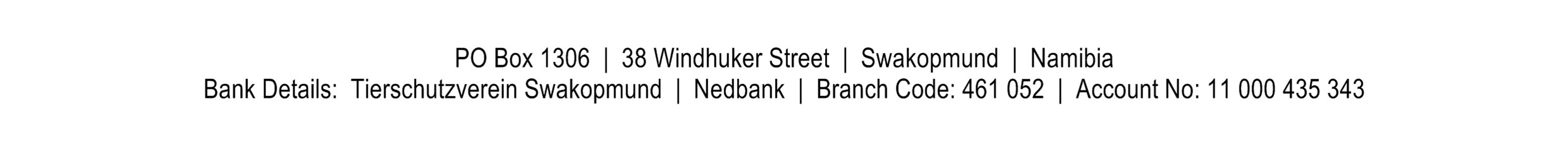 Member DetailsMember DetailsMember DetailsMember DetailsMember DetailsMember DetailsMember DetailsMember DetailsMember DetailsMember DetailsMember DetailsMember DetailsMember DetailsMember DetailsMember DetailsMember DetailsMember DetailsMember DetailsMember DetailsMember DetailsMember DetailsTitleMr.Mr.Mrs.Mrs.Ms.Dr.ProfProfOtherOtherNameNameNameSurnameSurnamePostal AddressPostal AddressPostal AddressTel (Home)Tel (Home)Tel (Home)Tel (Work)Tel (Work)Cell phoneCell phoneCell phoneEmailEmailMembership(Please Select)Membership(Please Select)Minor FOCMinor FOCAdult N$450Adult N$450Pensioner N$200Pensioner N$200Family N$500Family N$500Corporate N$3000Corporate N$3000DateDateDateSignatureSignature